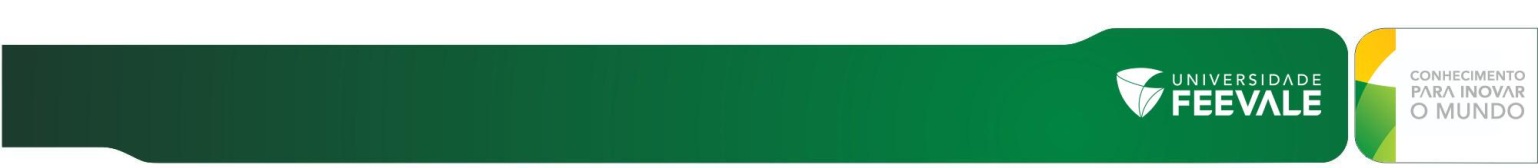 Dados do contatoData de entrega da proposta: ______/______/______.Empresa:CargoEndereço:Contato:E-mail:Fone:Data:INFORMAÇÕES GERAISSegmento de moda(Ex. praia, festa, jeans)Público Alvo (masculino, feminino, infantil com faixa etária)Demanda / necessidadeO que eles desejam: modelagem, prototipia, criação/croquis, consultoria para produçãoQuantidade de peçasSe coleção (mix da coleção / estimativa de partes de cima e de baixo) ou peça únicaOutras informações relevantes